   ZAPROSZENIE NA SZKOLENIE 
ONLINE na żywo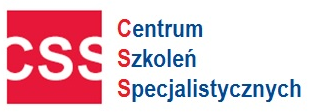 Praca zdalna w Kodeksie pracy 2023 - wzór regulaminu pracy ze szczegółowym omówieniemHarmonogram szkoleń online - (proszę zaznaczyć X przy wybranym terminie) 
 Cena: 820 zł netto.
 Cena obejmuje: link do szkolenia dla 1 uczestnika, materiały szkoleniowe i certyfikat  w formie elektronicznej.  Wykładowca: Aleksander Kuźniar – Prawnik, specjalista z zakresu praktycznego stosowania prawa pracy oraz ochrony danych, wieloletnie doświadczenie Inspektora Pracy PIP, wieloletni wykładowca, autor ponad 200 publikacji z zakresu prawa pracy ukazujących się na łamach takich tytułów jak: Rzeczpospolita, Monitor Prawa Pracy i Ubezpieczeń Społecznych, Monitor Księgowego, Sposób Na Płace. Autor komentarza praktycznego do Kodeksu pracy Infor od 2009 do 2022 oraz komentarzy do innych ustaw z zakresu prawa pracy.Formularz ZGŁOSZENIA na szkolenie
Warunkiem uczestnictwa w szkoleniu jest do wyboru: Przesłanie karty zgłoszeniowej na adres email: szkolenia@szkolenia-css.pl lub na fax. 17 78 52 179 lub zgłoszenie na formularzu online na https://szkolenia-css.pl/ lub zgłoszenie telefoniczne: 721 649 991/ 530 112 064. Dzień przed szkoleniem otrzymują Państwo link na podanego maila, materiały zostaną wysłane odrębnym mailem w dniu szkolenia. Faktura płatna po szkoleniu 21 dni od dnia wystawienia . Faktura z certyfikatem zostanie wysłana na podany adres e-mail.Uwaga! W przypadku rezygnacji ze szkolenia w terminie krótszym niż 5 dni przed, zgłaszający ponosi pełne koszty szkolenia.       Oświadczam, iż środki wydatkowane na ww. szkolenie pochodzą ze środków publicznych w rozumieniu przepisów prawa w  a) całości  b) przynajmniej w 70% ( * jeżeli dotyczy Państwa  proszę zaznaczyć w kwadracie krzyżyk  i zakreślić   a) lub b) ) wówczas faktura za szkolenie będzie wystawiona bez VAT-u ) Dane niezbędne do wystawienia faktury:Administratorem Państwa danych osobowych jest Centrum Szkoleń Specjalistycznych NIP 813 332 02 68 Państwa dane będą przetwarzane wyłącznie w celu wystawienia faktur, prawidłowego wykonywania obowiązków rachunkowo-podatkowych oraz wystawienia zaświadczeń potwierdzających uczestnictwo w szkoleniu. Państwa dane dotyczące nr telefonu oraz adresu mailowego, które uczestnik szkolenia podaje całkowicie dobrowolnie będą przetwarzane na potrzeby informacyjne i marketingowe. Podstawą przetwarzania ww. danych jest prawnie uzasadniony cel związanych z oferowaniem usług własnych przez administratora. Dostęp do Państwa danych będą mieli wyłącznie pracownicy naszej firmy oraz podmioty i firmy współpracujące, w tym zapewniające obsługę systemów informatycznych. Państwa dane będą przetwarzane przez okres wynikający z kryterium prowadzenia działalności szkoleniowej przez naszą firmę. Państwa dane nie będą udostępniane, przekazywane żadnym innym podmiotom zewnętrznym. Przysługuje państwu prawo do: żądania dostępu do danych osobowych, ich sprostowania, usunięcia lub ograniczenia, a także prawo do wniesienia sprzeciwu wobec przetwarzania oraz przeniesienia danych i wniesienia skargi do Prezesa Urzędu Ochrony Danych Osobowych dotyczącej przetwarzania przez nas Państwa danych osobowych. Państwa dane nie będą wykorzystywane do profilowania, ani podejmowania zautomatyzowanych decyzji. Zgłaszający oraz uczestnik oświadczają iż podają swoje dane osobowe całkowicie dobrowolnie i wyrażają zgodę na ich przetwarzanie zgodnie z Rozporządzeniem Parlamentu Europejskiego i Rady (UE) 2016/679 oraz ustawą z dnia 18 lipca 2002 r. o świadczeniu usług drogą elektroniczną (Dz. U. Nr 144, poz. 1204 z późniejszymi zmianami) dla celów informacyjnych i marketingowy   NIP: 813 332 02 68                                                                        Fax: (17) 78 52179                               PROGRAM SZKOLENIAPraca zdalna w Kodeksie pracy 2023 - wzór regulaminu pracy ze szczegółowym omówieniemZasady pracy zdalnej4 formy pracy zdalnej w Kodeksie pracy – czy trzeba stosować wszystkie?Czy pracodawca dopuszczający pracę zdalną musi się na nią zgodzić pracownikowi?Czy pracodawca może na tych samych stanowiskach pracy wyrazić zgodę na pracę zdalną tylko części pracowników – czy to dyskryminacja?Żądanie pracy zdalnej przez pracownicę w ciąży, pracowników opiekujących się dziećmi, pracownika opiekującego się niepełnosprawnym dzieckiem lub dorosłym członkiem gospodarstwa domowego - jak uzasadnić brak zgody pracodawcy – przykładowe uzasadnienia dla uczestników szkolenia!Czy pracodawca będzie mógł kontrolować pracownika w domu?Jaki ekwiwalent będzie należny pracownikowi przy pracy zdalnej – jak go obliczyć?Jakie koszty pracy zdalnej musi pokrywać pracodawca?Kto wybierze miejsce świadczenia pracy zdalnej, czy pracodawca może narzucić takie miejsce?Jakie warunki bhp będzie musiał spełnić pracownik w miejscu świadczenia pracy zdalnej?Kiedy pracodawca będzie mógł polecić pracę zdalną, nawet bez zgody pracownika?Czy pracownik będzie mógł świadczyć pracę zdalną w miejscowości wypoczynkowej lub z zagranicy?Jakie będą zasady kontroli pracownika w miejscu świadczenia pracy zdalnej?Odwołanie pracownika z pracy zdalnej – na jakich zasadach?Co gdy pracownik zechce zakończenia pracy zdalnej, a pracodawca nie wyraża na to zgody?Czy umowa o pracę będzie musiała zawierać miejsce świadczenia pracy zdalnej?Ocena ryzyka zawodowego przy pracy zdalnej – jakie zapisy zawrzeć?Instrukcja bhp przy pracy zdalnej – co ma zawierać?Okazjonalna praca zdalna do 24 dni w roku – z tego wszyscy pracownicy będą korzystać!Czy okazjonalna praca zdalna będzie wymagała regulaminu?Jak złożyć wniosek o wyjście prywatne przy pracy zdalnej?Czy pracownik zdalny ma podpisywać listę obecności?Jaka forma komunikacji z pracownikiem zdalnym będzie wystarczająca?Czy pracownik zdalny może odbywać szkolenia bhp zdalnie?Jakich wymogów bhp nie trzeba zapewniać pracownikowi zdalnemu?Jakich prac nie można świadczyć zdalnie?Regulamin pracy zdalnejWzór regulaminu pracy zdalnej – ze szczegółowym omówieniem.Czy każdy pracodawca musi uregulować w regulaminie pracy pracę zdalną?Co zrobić z dotychczasowymi regulaminami pracy zdalnej, zarządzeniami wewnętrznymi w tym zakresie, regulaminami telepracy itp?Jakie konsultacje należy przeprowadzić w zakresie treści regulaminu pracy zdalnej?Jakie postanowienia regulaminu będą obowiązkowe, a jakie fakultatywne?Do czego można zobowiązać pracownika zdalnego w regulaminie?Regulamin pracy zdalnej nie ma powielać zapisów kodeksowych, lecz je dostosowywać do warunków konkretnego pracodawcy – na jakie regulacje zwrócić szczególną uwagę. Omówienie na przykładzie konkretnych zapisów jakie powinny się znaleźć w każdym regulaminie pracy zdalnej. Oprócz ogłoszonych szkoleń realizujemy również szkolenia dedykowane /integracyjne dla firm/instytucji z zakresu prawa pracy, ZUS, podatki, BHP itp.Więcej informacji pod linkiem :  https://szkolenia-css.pl/szkolenia-dedykowane/
Konsultacje telefoniczne – bieżąca pomoc prawna z prawa pracyKontakt pod mailem biuro@szkolenia-css.ploraz nr tel. 722 211 771   lub 721 649 991                                                                                                 Fax: (17) 78 52179                                 www.szkolenia-css.plmail: szkolenia@szkolenia-css.plTel. 721 649 991, 530 112 064Tel. (17) 78 51 961Fax: (17) 78 52 179terminX czas trwaniaprowadzący 27.03.20239.00-12.00Aleksander KuźniarImię i NazwiskoAdres e-mailtel. kontaktowyNabywca:  NIPOdbiorca:                  …………………………………………  Data , pieczęć  i podpis zgłaszającego CENTRUM SZKOLEŃ                                                               Tel. 721 649 991                                     mail: szkolenia@szkolenia-css.pl  SPECJALISTYCZNYCH                                                            Tel. (17) 7851961                                   www.szkolenia-css.pl            www.szkolenia-css.plmail: szkolenia@szkolenia-css.plTel. 721 649 991, 530 112 064Tel. (17) 78 51 961Fax: (17) 78 52 179CENTRUM SZKOLEŃ SPECJALISTYCZNYCH          Tel. 721 649 991                                     www.szkolenia-css.pl                                                             Tel. (17) 7851961                                   mail: szkolenia@szkolenia-css.pl   